Temat: HAUS - DOM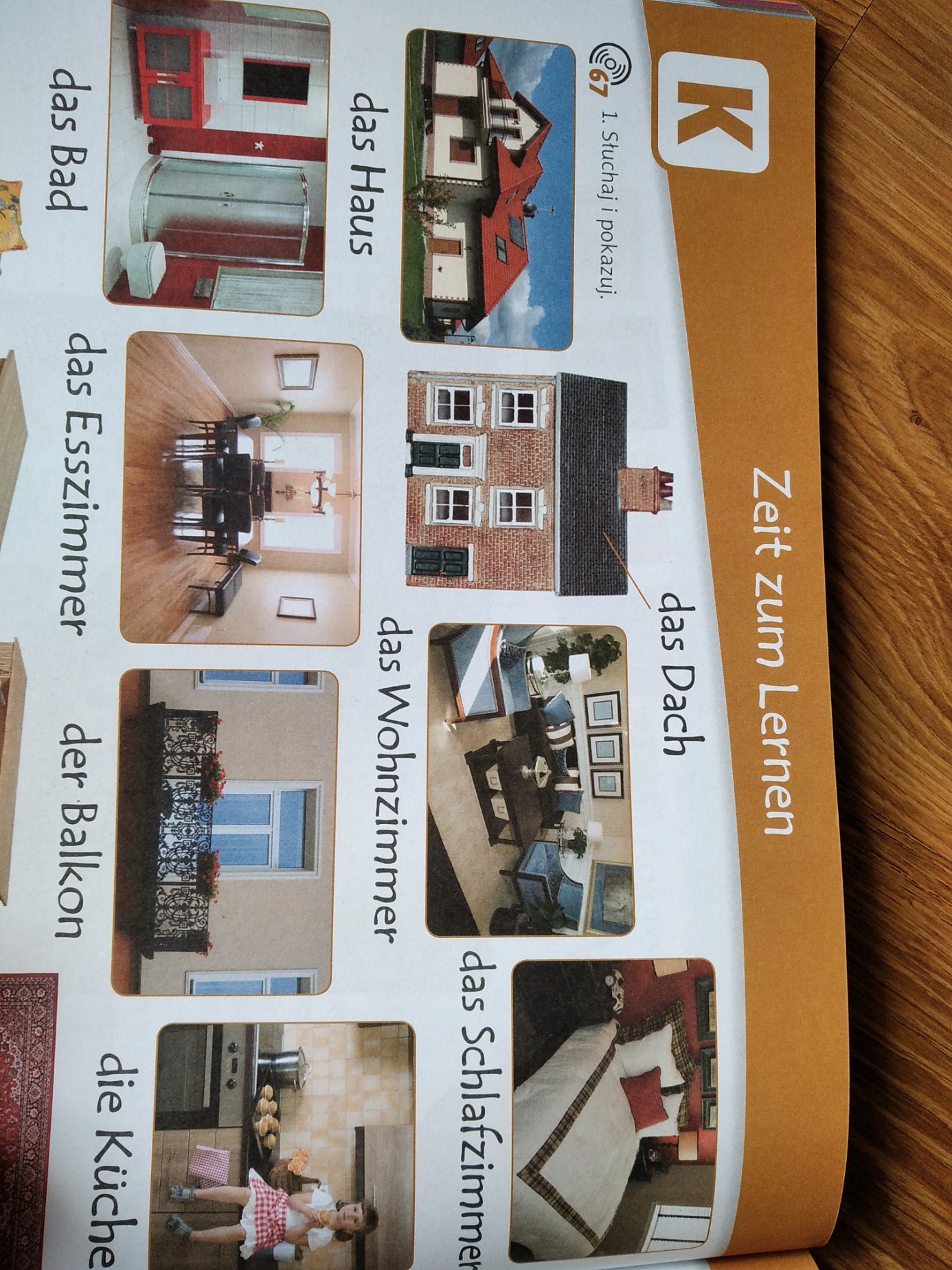 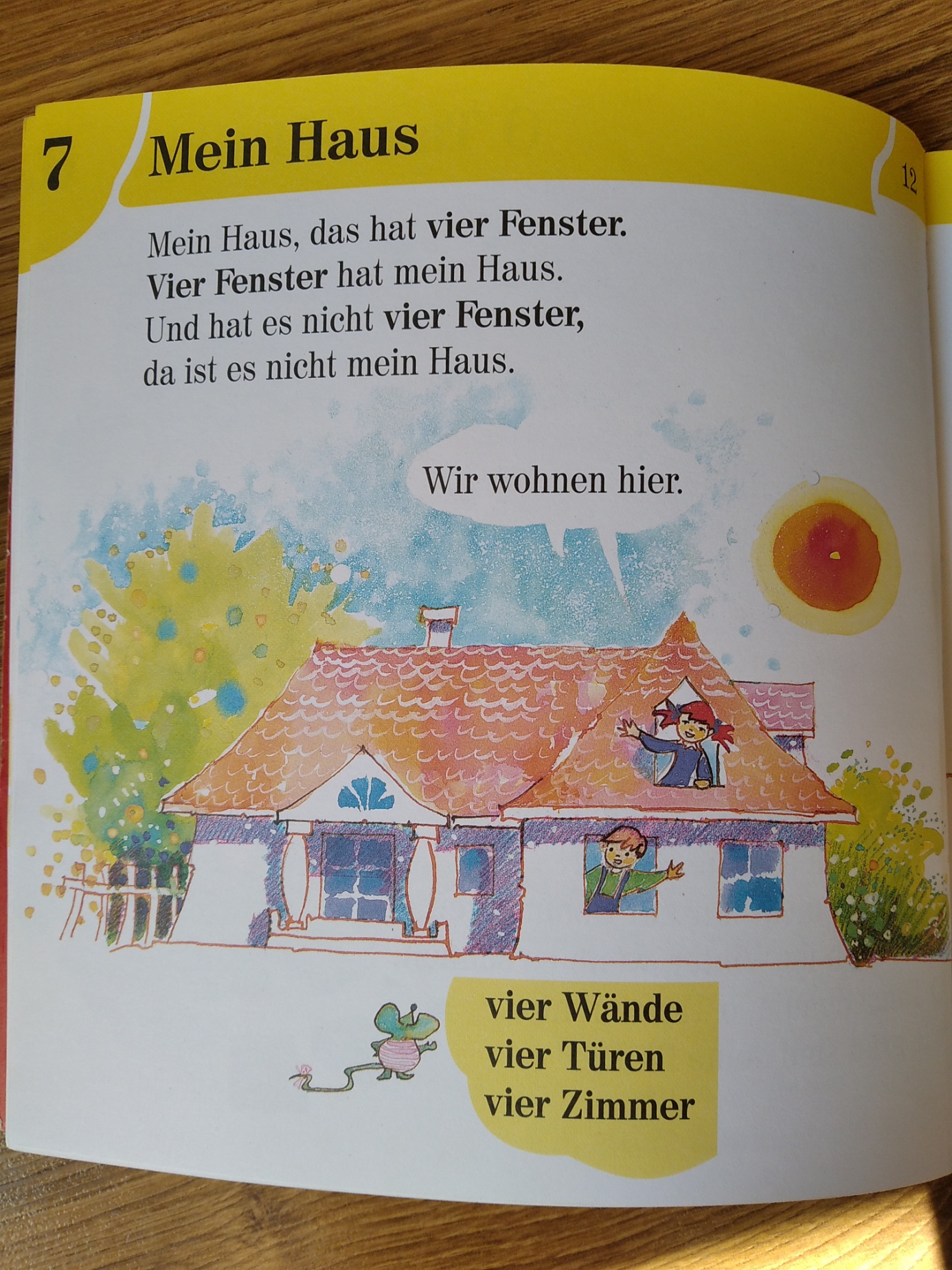 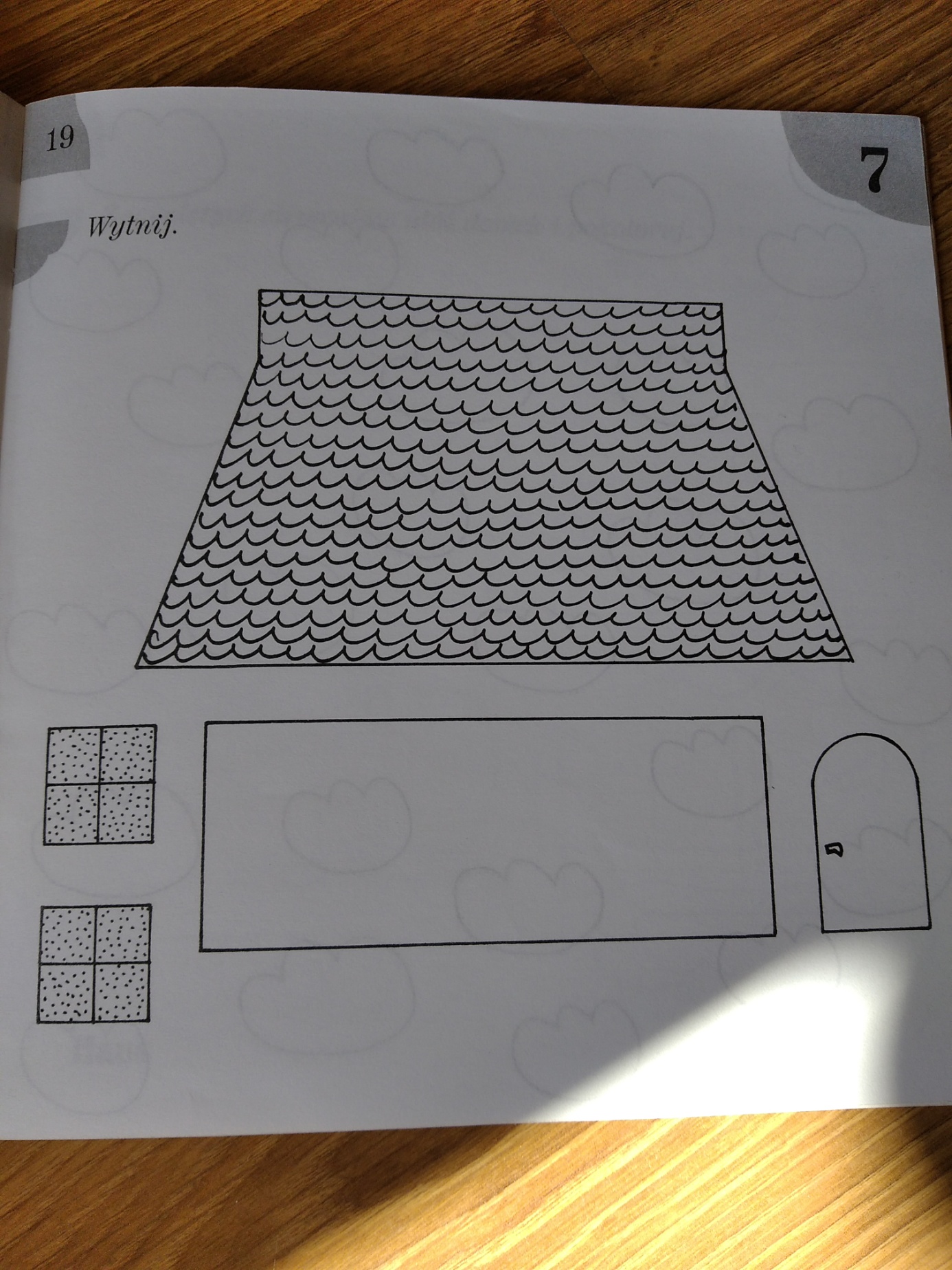 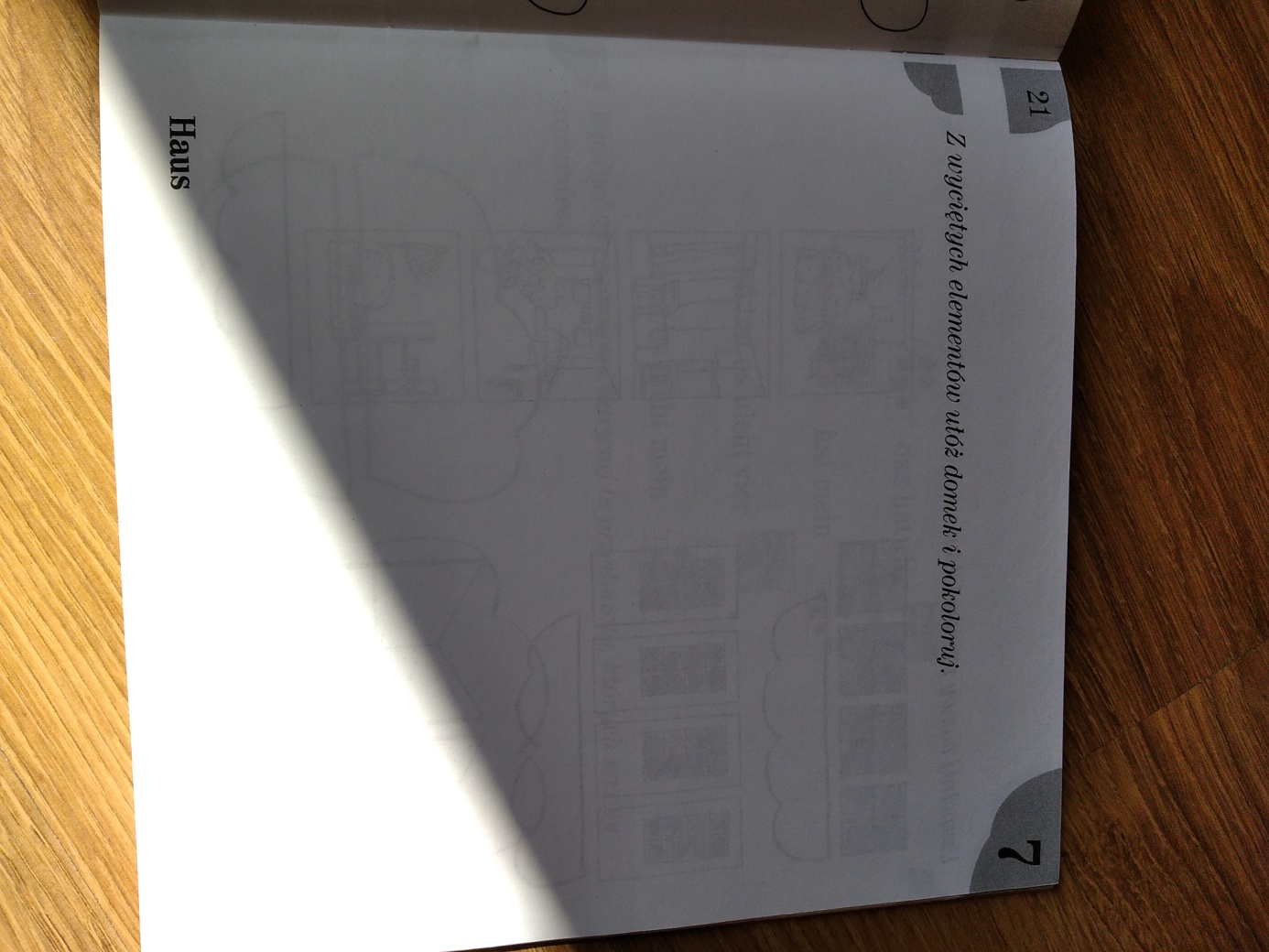 Słówka:https://www.youtube.com/watch?v=RV7wdAFR5N0